Publicado en Madrid el 02/04/2020 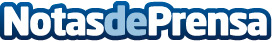 Fundación Mahou San Miguel dona 300.000€ a Cruz Roja para garantizar la alimentación de los más vulnerablesAdemás, han puesto en marcha una iniciativa de captación de microdonaciones dirigida a los profesionales de Mahou San Miguel, para que puedan contribuir a la adquisición de EPIS (Equipos de Protección Individual: mascarillas, guantes, gorros, etc.) para el personal sanitarioDatos de contacto:Autor914115868Nota de prensa publicada en: https://www.notasdeprensa.es/fundacion-mahou-san-miguel-dona-300-000-a-cruz Categorias: Nacional Nutrición Sociedad Restauración Solidaridad y cooperación Consumo http://www.notasdeprensa.es